		Соглашение		О принятии единообразных технических предписаний для колесных транспортных средств, предметов оборудования и частей, которые могут быть установлены и/или использованы на колесных транспортных средствах, и об условиях взаимного признания официальных утверждений, выдаваемых на основе этих предписаний*(Пересмотр 2, включающий поправки, вступившие в силу 16 октября 1995 года)		Добавление 28: Правила № 29		Пересмотр 2 − Поправка 3Дополнение 3 к поправкам серии 03 – Дата вступления в силу: 20 января 
2016 года		Единообразные предписания, касающиеся официального утверждения транспортных средств в отношении защиты лиц, находящихся в кабине грузового транспортного средстваДанный документ опубликован исключительно в информационных целях. Аутентичным и юридически обязательным текстом является документ ECE/TRANS/
WP.29/2015/48.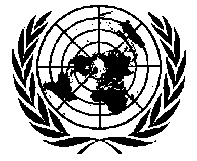 ОРГАНИЗАЦИЯ ОБЪЕДИНЕННЫХ НАЦИЙПункт 5.3.1 изменить следующим образом:«5.3.1	В ходе испытаний в деталях крепления кабины к раме могут наблюдаться деформации или изломы, однако кабина должна оставаться прикрепленной к раме предусмотренными конструкцией штатными креплениями и не должна непреднамеренно двигаться, смещаться или поворачиваться по отношению к точкам крепления.».Приложение 3Пункт 7.3.2 изменить следующим образом:«7.3.2	Фронтальная поверхность ударного элемента должна быть прямоугольной и плоской. Она должна иметь достаточно большие размеры, с тем чтобы при помещении ударного элемента в соответствии с пунктом 7.3.3 ниже его края не вступали в соприкосновение с кабиной.	Если в качестве ударного элемента используется маятник, то он свободно подвешивается при помощи двух стержней, жестко прикрепленных к нему и удаленных друг от друга не менее чем на 1 000 мм. Расстояние от оси подвески до геометрического центра ударного элемента должно составлять не менее 3 500 мм.».Пункт 7.3.3.1 изменить следующим образом: «7.3.3.1	Фронтальная сторона ударного элемента образовывала со средней продольной плоскостью кабины угол в 20°. Допускается наклон либо ударного элемента, либо кабины. Если в качестве ударного элемента используется маятник, то наклон кабины не допускается и кабина должна быть установлена в горизонтальном положении.».